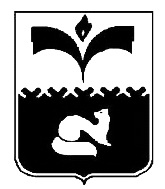 ДУМА ГОРОДА ПОКАЧИХанты-Мансийский автономный округ - ЮграРЕШЕНИЕ          от  25.03.2014	                                	                  № 23Об информации об итогах реализации программ по энергосбережению и повышению энергетической эффективности в муниципальных бюджетных учреждениях города Покачи в 2013 году       Рассмотрев информацию «Об итогах реализации программ по энергосбережению и повышению энергетической эффективности в муниципальных бюджетных учреждениях города Покачи в 2013 году» в соответствии со статьей 67 Регламента Думы города Покачи, утвержденного решением Думы города Покачи от 22.10.2010 №84, Дума городаРЕШИЛА:Информацию «Об итогах реализации программ по энергосбережению и повышению энергетической эффективности в муниципальных бюджетных учреждениях города Покачи в 2013 году» принять к сведению (приложение).Решение Думы города от 25.09.2013 №97 «Об исполнении решения Думы города от 03.12.2012 №122 «О реализации на территории муниципального образования город Покачи Федерального закона от 23.11.2009 № 261-ФЗ «Об энергосбережении и о повышении энергетической эффективности и о внесении изменений в отдельные законодательные акты Российской Федерации»  снять с контроля.Контроль за выполнением решения возложить на аппарат Думы города (руководитель Л.В. Чурина)Председатель Думы города Покачи                                                                      Н.В. БорисоваИнформацияоб итогах реализации в 2013 году программ по энергосбережению и повышению энергетической эффективности в муниципальных бюджетных учреждениях города Покачи	В целях реализации Федерального закона от 23.11.2009 №261-ФЗ «Об энергосбережении и о повышении энергетической эффективности о и внесении изменений в отдельные законодательные акты Российской Федерации» в 2013 году в бюджетных учреждениях города разработаны и утверждены программы «Энергосбережение и повышение энергетической эффективности в г. Покачи на 2013-2020 годы».  Сроки реализации программ муниципальных учреждений города Покачи от трех до семи лет, т.е. с 2013 и наибольший срок  до 2020 года.  Программы финансируются за счет средств местного бюджета и прочих источников.Финансовое обеспечение программ в бюджетных учреждениях города формируется в пределах выделенных бюджетных ассигнований на текущий год и плановый двухлетний период.	Общий объем финансовых средств по программам в муниципальных учреждениях города, планируемых к исполнению на 2013 год, составляет 10 241,22 тыс. руб., в том числе средства местного бюджета  7 301,40 тыс. руб., прочие источники - 2 939,82 тыс. руб.Общий объем финансовых средств по программам в муниципальных учреждениях города, по фактически выполненным мероприятиям в 2013 году, составляет  3 266,28 тыс. руб., в том числе средства местного бюджета  268,35 тыс. руб., прочие источники - 2 997,94 тыс. руб.	В целом фактическое финансирование мероприятий  программ муниципальных бюджетных учреждений осуществлено на 32%, в том числе  за счет средств местного бюджета  4%, за счет средств прочих источников 102%.	В образовательных учреждениях города Покачи, не в рамках реализации мероприятий программ учреждений, проведены  организационные мероприятия по экономии электрической энергии: - составление и соблюдение инструкций по эксплуатации работы электрооборудования; - правильное расположение холодильного оборудования; - применение информационных материалов по экономии электроэнергии; - исключение работы офисной и бытовой техники в режиме ожидания «холостого хода»; - осуществление контроля над тем, чтобы товары, закупаемые для нужд организации соответствовали требованиям энергетической эффективности;- распространение буклетов, памяток, наглядных агитационных плакатов, листовок, проведение инструктажей.Реализация мероприятий осуществлялось в рамках текущего финансирования учреждения.В рамках муниципальных программы «Энергосбережение и повышение энергетической эффективности в города Покачи на 2010-2015 годы и на перспективу до 2020 годы» выделена субсидия  в размере 333,196 тыс. руб. на мероприятия по установке оконных блоков и дверного блока в здании Муниципального бюджетного общеобразовательного  учреждения «Средняя общеобразовательная школа №4». Мероприятия выполнены в полном объеме, финансовые средства освоены в полном объеме.  Результатом реализации указанного мероприятия является улучшение теплового режима в здании. В рамках Федерального закона от 23.11.2009 №261-ФЗ «Об энергосбережении и о повышении энергетической эффективности о и внесении изменений в отдельные законодательные акты Российской Федерации» произведен ремонт водопроводных систем холодного и горячего водоснабжения на сумму 84,80 тыс. руб. объекта (корт) Муниципального бюджетного учреждения «Этвит» за счет средств прочих источников.  Устранены утечки энергоресурсов холодного и горячего водоснабжения. В рамках муниципальной программы «Энергосбережение и повышение энергетической эффективности в города Покачи на 2010-2015 годы и на перспективу до 2020 годы» выделена субсидия МКУ «УМТО» в размере 323,453 тыс. руб. на реализацию мероприятия по утеплению кровли и оконных блоков в здании администрации города. 	В 2013 году в Муниципальном бюджетном учреждении здравоохранения «Центральная городская больница» выполнены работы по замене оконных блоков в деревянном исполнении на ПВХ в размере 28 732,015 тыс. руб., и произведена замена противопожарных дверей в размере 193,520 тыс. руб за счет средств субсидии автономного округа, средств обязательного медицинского страхования, приносящий доход и средств ЛУКОЙЛа.                                                 Приложение 1к  решению Думы города Покачиот 25.03.2014 №23 